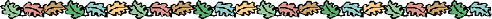 Правила поведения посетителейМБОУ ДО «Центр «Красная Звезда» г. Калуги1. Посетители, находясь в помещении МБОУ ДО «Центр «Красная Звезда» г. Калуги (далее – Центр), обязаны:- соблюдать установленный порядок и нормы поведения в общественных местах;- не допускать проявлений неуважительного отношения к педагогам, работникам, обучающимся и другим посетителям Центра;- выполнять законные требования и распоряжения администрации, работников Центра;- не препятствовать надлежащему исполнению педагогами, работниками Центра их служебных обязанностей;- соблюдать очередность на приёме у директора и в приёмной (за исключением лиц, которым предоставлено право внеочередного приёма);- бережно относиться к имуществу Центра, соблюдать чистоту, тишину и порядок в помещении Центра.- при входе в Центр посетители, имеющие при себе кино-, фото-, звуко- и видеозаписывающую аппаратуру, а также переносную компьютерную и оргтехнику (сканер, ксерокс) обязаны зарегистрировать названные технические средства у дежурного администратора - в целях контроля за выносом материальных ценностей из здания Центра.2. Посетителям Центра запрещается:- находиться в служебных помещениях или других помещениях Центра без разрешения на то дежурного администратора, директора, заместителей директора или педагога;- выносить из помещения Центра документы, полученные для ознакомления;- изымать образцы документов со стенда, а также помещать на нём объявления личного характера;- курить и распивать спиртные напитки в задании Центра и на его территории;- присутствовать на собраниях и утренниках с включенным мобильным телефоном;- бросать на территории Центра различные предметы и мусор, а также совершать иные действия, нарушающие общественный порядок, на территории Центра;- создавать помехи передвижению на территории образовательного учреждения, в том числе путём занятия проходов, лестниц, люков и переходов.Приносить в помещение Центра:- огнестрельное и холодное оружие (кроме лиц, которым в установленном поорядке, разрешено ношение табельного оружия и специальных средств);- колющие и режущие предметы;- взрывчатые и легковоспламеняющиеся вещества, пиротехнические изделия, взрывчатые, ядовитые, пахучие и радиоактивные предметы, чемоданы, крупногабаритные свёртки (сумки), а также личные вещи, за исключением  портфелей и папок с документами, дамских сумок;- спиртные напитки.Входить в Центр:- в состоянии алкогольного, токсического, наркотического или иного опьянения, оскорбляющем человеческое достоинство и общественную нравственность;- с домашними животными, товарами для продажи в грязной одежде и с крупногабаритными вещами, (исключая рабочих, осуществляющих строительные и ремонтные работы).Факты нарушения общественного порядка и причинения ущерба помещениям фиксируются в установленном порядкелицами, осуществляющими пропускной режим.3. Ответственность посетителей Центра за нарушение настоящих Правил:- в случае нарушений посетителями пропускного режима и правил поведения сотрудники Центра могут делать нарушителям замечания;- в случае совершения посетителями уголовно-наказуемых деяний, виновные лица подлежат привлечению к уголовной ответственности в установленном порядке;- в случае умышленного уничтожения, либо повреждения имущества Центра,на виновных лиц наряду с административной, либо уголовной ответственностью возлагается обязанность возместить причинённый  ущерб.4. Порядок пропуска на период чрезвычайных ситуаций и ликвидации аварийной ситуации- пропускной режим в здание Центра на период чрезвычайных ситуаций ограничивается.- после ликвидации чрезвычайной (аварийной) ситуации возобновляется обычная процедура пропуска.5. Порядок эвакуации посетителей, работников, сотрудников и обучающихся Центра из помещений и порядок их охраны- порядок оповещения, эвакуации посетителей, работников, сотрудников и обучающихся из помещений Центра при чрезвычайных ситуациях (пожар, стихийное бедствие, информация об угрозесовершения террористического акта и др.) и порядок их охраны разрабатывается директором совместно с ответственными за ведение работы по антитеррору, охране и безопасности труда, пожарной и электробезопасности.-по установленному сигналу оповещения все посетители, обучающиеся, сотрудники, а также работники, осуществляющие ремонтно-строительные работы в помещениях Центра, эвакуируются из здания в соответствии с планом эвакуации, находящимся в помещении Центра на видном и доступном для посетителей месте. -пропуск посетителей в помещения Центра прекращается. Сотрудники Центра и ответственные лица принимают меры по эвакуациии обеспечению безопасности находящихся в помещениях людей. По прибытии сотрудников соответствующей службы для ликвидации чрезвычайной ситуации обеспечивают их беспрепятственный пропуск в здание.